RGM Mgr. Silvia Sojková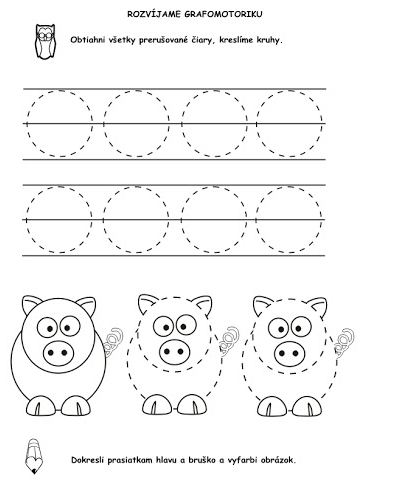 